4 Bedroom Ranch
Patriot Commons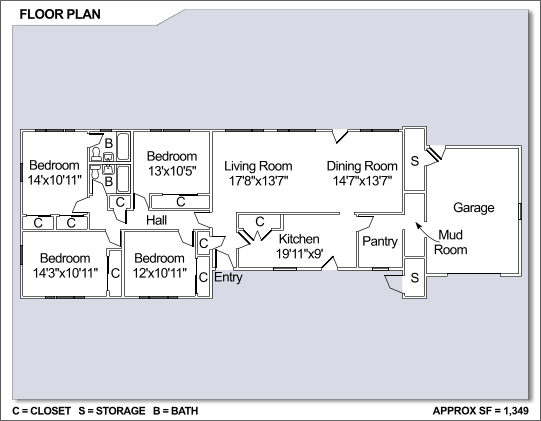 